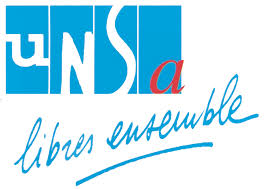 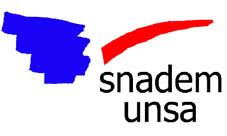 SNADEM-UNSARéunion d’information syndicaleJeudi 26 mai 2016De 9h à 12hSalle Grande CroizatBourse du Travail3 rue du Château d’Eau75010 - ParisLe SNADEM-UNSA organise une réunion d’information syndicale à destination des Professeurs de la Ville de Paris, ayant comme ordre du jour la présentation de l’INDEMNITÉ de SUIVI et d’ACCOMPAGNEMENT des ÉLÈVES (ISAE).L’administration a été prévenue règlementairement de la tenue de cette réunion. Assister à celle-ci est un droit, mais afin de pouvoir y participer chaque professeur devra adresser par la voie hiérarchique, une demande d’autorisation d’absence sans rattrapage au bureau des professeurs de la Ville de Paris, au moins trois jours avant la date prévue.